Европейско-средиземноморская академия искусств и наук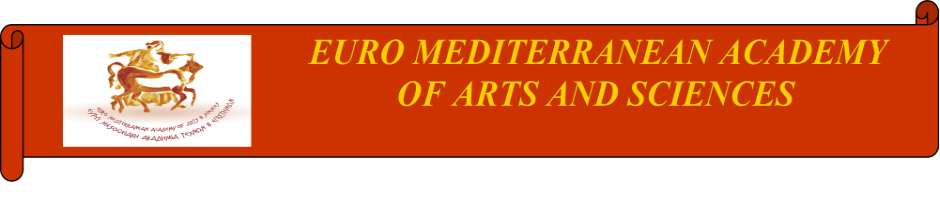 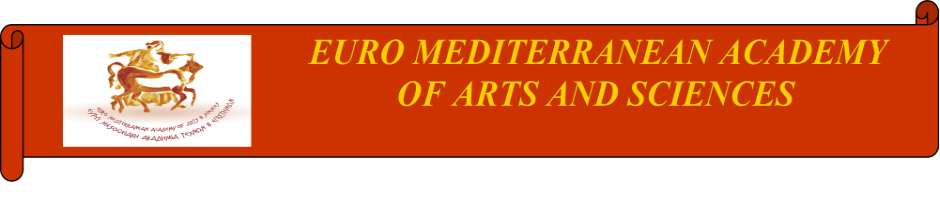   Европейско-средиземноморская академия искусств и наук (EMAAS) является международной академией, основанной двадцатью двумя всемирно известными учеными и художниками.Академия  основана в историческом городе Спарта, в Греции, где находится ее штаб-квартира, но также она имеет ряд филиалов  в 25 странах , в том числе Лозанне, Швейцария. Академия насчитывает  более 100 действительных членов. В Российское отделении избрано 10 членов, из ни 7 – члены РАЕН.  EMAAS является наследницей Академии, созданной в Италии в 30-е годы прошлого столетия, первым президентом которой был выдающийся физик Энрико Ферми. В настоящее время Президент академии  - проф. П. Кервалишвили, вице-президент проф.  С Михаилидис, ученый секретарь  проф. П. Яннакопулос  и руководитель аппарата Академии про. Д. Целес являются иностранными членами РАЕН.  Основными целями и задачами Академии являются:Развитие академической и интеллектуальной деятельности;Разработка концепций, программ и проектов устойчивого развития стран Средиземноморья;Установление связей с международными научно-исследовательскими, технологическими и опытно-конструкторскими центрами передового опыта (государственными и частными) для повышения активности научного потенциала Европейского Средиземноморья;Разработка программ и проектов в различных областях науки и техники;Изучение и распространение новых информационных технологий;Создание и продвижение технологий использования возобновляемых источников энергии в Европейско-Средиземноморском регионе (EMA);Изучение экологических, сейсмических и других жизненно важных проблем и поиск путей их решения;Содействие процессам научной интеграции и укрепление Европейского исследовательского пространства (ЭРА);Содействие подготовке высококвалифицированных специалистов и в связи с этим организации их подготовки;Популяризация и сохранение  культурного наследия;Развитие межкультурного диалога.На последнем заседании Президиума и Генеральной ассамблеи (Собрания) EMAAS, проведенном  в режиме онлайн 25 октября, вице-президент РАЕН И. Утямышев был избран членом президиума Академии.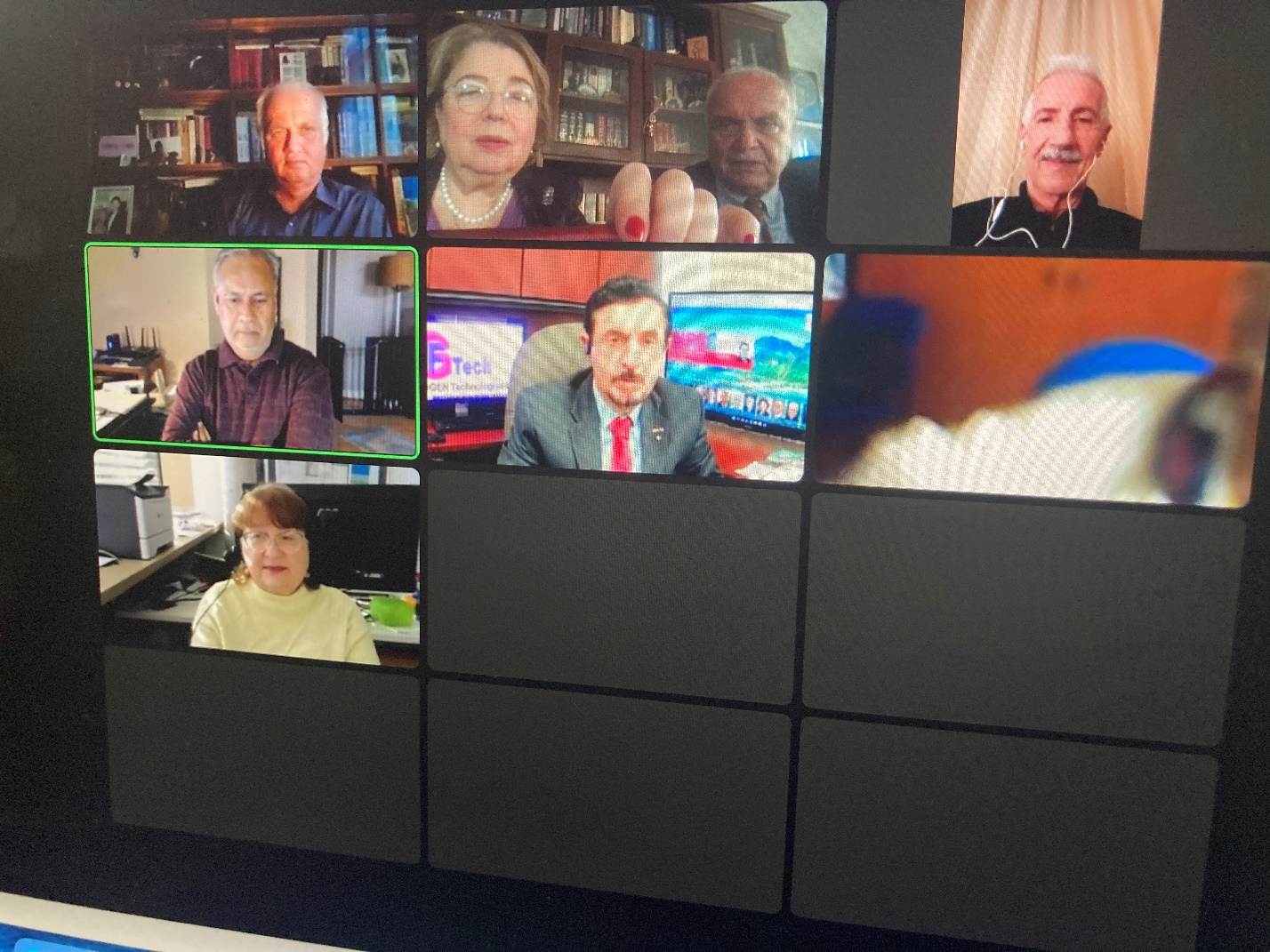 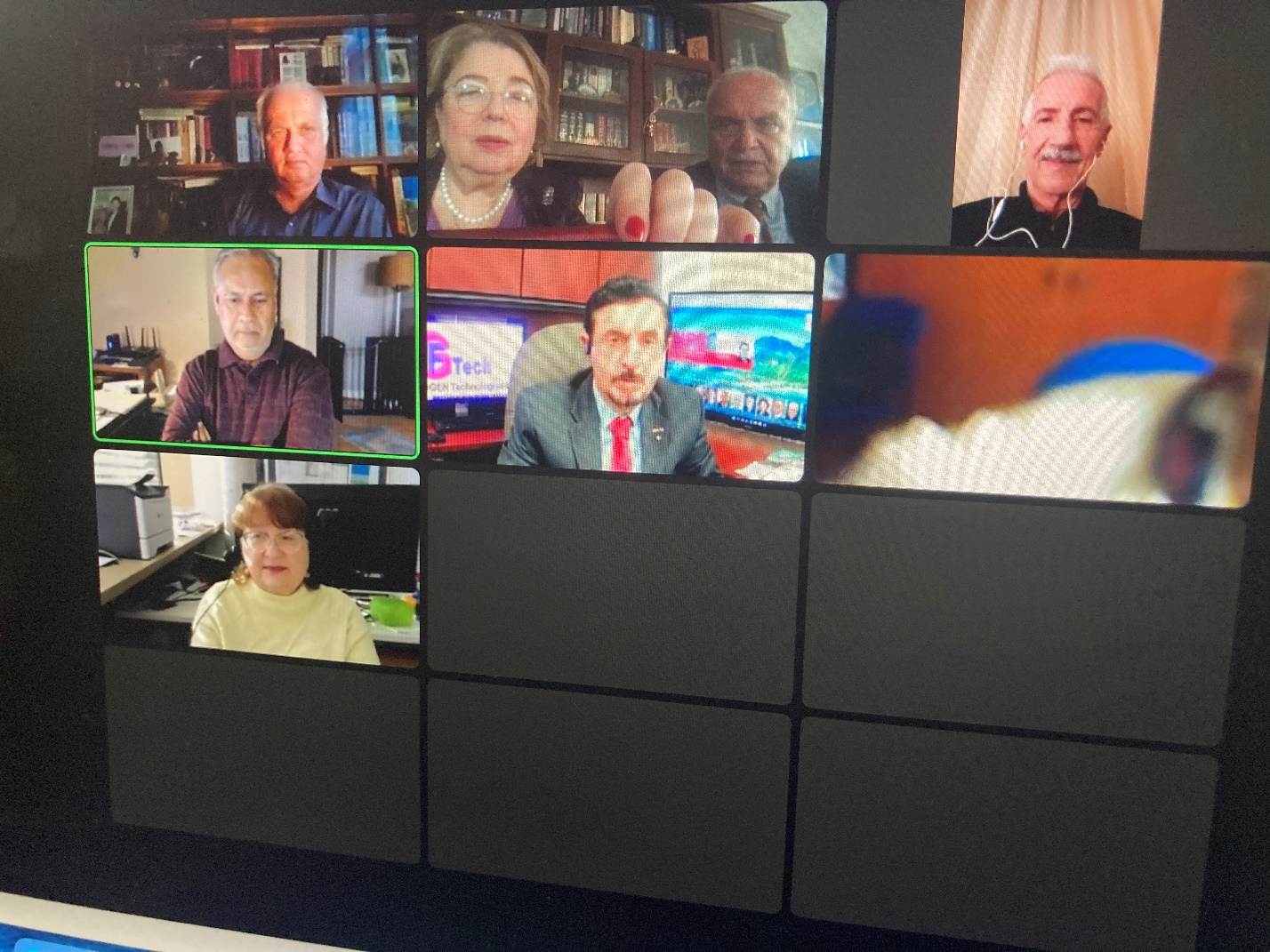 Участники президиума EMAAS/